Муниципальное бюджетное общеобразовательное учреждение«Средняя общеобразовательная школа №4 с. Даниловка»ПРИКАЗот 26.08.2021г. 									              №  78Об утверждении режимаработы школы в условиях сохранения рисков распространения COVID-19В соответствии с методическими рекомендациями Роспотребнадзора по организации работы образовательных учреждений в условиях сохранения рисков распространения COVID-19 МР 3.1/2.4. 3598-20, на основании письма департамента образование ЕАО от 22.07.2021 №02-14750 «Об организации образовательной деятельности в 2021/2022учебном году»,  Устава школы, в целях организации работы школы в 2021-2022 учебном году ПРИКАЗЫВАЮУстановить шестидневную рабочую неделю с одним выходным днём (воскресенье).Для обучающихся 1 класса организовать занятия по пятидневной учебной неделе.Для обучающихся 2-11 классов организовать занятия по пятидневной учебной неделе с шестым развивающим днем (суббота).Утвердить график работы дежурных администраторов  по субботам на 1 полугодие 2021-2022 учебного года.Учебные занятия организовать в первую смену. Для обучающихся:-1,6,7,8,9,10,11 классов занятия начинаются в 08.20; - 2,3, 4,5  классов занятия начинаются в 09.20.6. В 2021-2022 учебном году реализуются:- федерльный государственный образовательный стандарт начального общего образования в 1-4 классах;- федерльный государственный образовательный стандарт основного общего образования в 5-9 классах;-федерльный государственный образовательный стандарт среднего общего образования в 10,11 классах.7. 	Установить продолжительность учебного года для обучающихся 1 класса 33 учебные недели, 2-4, 9 и 11 классов -34 учебные недели, 5-8 классов и 10 классов -35 учебных недель.8. 	Утвердить следующие сроки каникул:I четверть - 01.09.2021 г.- 24.10.2021 г. (8 недель)II четверть - 01.11.2021 г. – 26.12.2021 г. (8 недель) III четверть - 10.01.2022 г. – 20.03.2022 г. (9 недель) IV четверть для обучающихся 2-4, 9, 11 классов - 30.03.2022 г. – 22.05.2022 г. (8 недель) IV четверть для обучающихся 5-8, 10 классов (с учетом учебных военных сборов) – 30.03.2022 г. – 29.05.2022 г. (9 недель)Осенние: 25.10.2021-31.10.2021Зимние: 27.12.2021-09.01.2022Дополнительные зимние каникулы для первоклассников: 21.02. 2022 - 27.02.2022Весенние: 21.03.2022-29.03.20229. 	Определить сроки окончания 2020-2021 учебного года  для  1-4, 9 и 11 классов – 22 мая 2022 года, для 5-8 классов и 10 классов -29 мая 2022 года.10. 	Обучение в 1 классе осуществлять с соблюдение следующих требований:- в первом полугодии «ступенчатый » режим обучения (в сентябре, октябре по 3 урока в день по 35 минут, в ноябре-декабре по 4 урока по 35 минут, в январе-мае по 4 урока по 40 минут каждый).11. 	Продолжительность уроков во 2-11 классах установить 45 минут.12. 	Утвердить расписание звонков.13.	Классным руководителям ежедневно подавать сведения по питанию до 11.00 ч. Классные руководители несут персональную ответственность за организацию питания обучающихся своего класса.14. 	Завтрак и обед обучающихся организует классный руководитель. Он сопровождает детей в столовую, присутствует при приеме пищи и обеспечивает порядок.15. 	Закрепить за каждым классом учебный кабинет, организовать обучение и пребывание учащихся в строго закрепленном за каждым классом помещении  за исключением занятий, требующих специального оборудования (в том числе физическая культура,трудовое обучение, технология, физика, химия, информатика).16.	За сохранность учебного кабинета и имеющегося в нем оборудования несет полную ответственность учитель – заведующий кабинетом.17.       Дежурство во время "утренних фильтров" осуществляет дежурный администратор, воспитатель.18. Исключить проведение массовых мероприятий до особого распоряжения(за исключением мероприятий классных коллективов).19. Утвердить график проведения динамических перемен для каждого класса.20.      Утвердить график дежурства по школе.21.       Утвердить график дежурства учителей в рекреации начальной школы.22.	Время начала работы каждого учителя начинается за 15 минут до начала своего урока.23.	Категорически запрещается удалять обучающихся с уроков, а также отправлять учащихся за учебными принадлежностями. Запрещается отпускать учащихся с уроков на различные мероприятия без согласования с администрацией школы.24.	Работа спортивных секций, кружков, организация внеклассных мероприятий осуществляется на основе утвержденного графика.25.	Посторонние лица не допускаются на уроки без разрешения  администрации.26.	Возложить ответственность за жизнь и здоровье детей во время пребывания в здании школы, на территории во время прогулок, при проведении внеклассных мероприятий на учителей, классных руководителей.Проведение экскурсий, походов, выезд с детьми в кино, театры  разрешается только после издания приказа директором школы. Ответственность за жизнь и здоровье детей несет педагогический работник, который назначен приказом директора.27.	Ознакомить с приказом всех заинтересованных лиц. Ответственный: Ипполитова Н.В., документовед.			28.	Контроль за исполнением приказа оставляю за собой.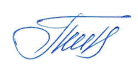  Директор школы                                                                                   Спирина Т.А.	№ФИОДата1.Спирина Т.А.04.092.Михайлова Ю.А.11.093.Пашенко С.В.18.094.Истомин К.А.25.095.Киселева А.С.02.106.Голубь Т.А.09.107.Савичева М.В.16.108.Вербицкая З.В.23.109.Иванченко И.Б.30.1010.Иванченко О.Г.06.1111.Калабина Т.А.13.1112.Ипполитова Н.В.20.1113.Ипполитов А.Г.27.1114.Бравчук Ю.В.04.1215.Синичук Т.Ю.11.1216.Реус С.В.18.1217.Спирина Т.А.25.12НаименованиеВремяДежурная линейка08.10-08.151 урок08.20-09.05Перемена(завтрак)09.05-09.20 2 урок09.20-10.05Перемена(завтрак)10.05-10.20 3 урок10.20-11.05Перемена (горячее питание)11.05-11.154 урок11.15-12.05Перемена12.05-12.155 урок12.15-13.00Перемена13.00-13.15 6 урок13.15-14.00Перемена(обед)14.00-14.10 7 урок14.10-15.55№Кабинет Класс 1.Кабинет начальных классов12Кабинет начальных классов23.Кабинет начальных классов34.Кабинет начальных классов45.Математика56.Физика67.Английский язык78.Химия89.География910.История 1011.Русский язык11№ переменыКлассыМесто проведения1 перемена1,6,7,8,9,10,11Столовая (завтрак)2 перемена2,3,4,516910,11Столовая (завтрак)Рекреация начальной школыФойе 2 этажаРекреация географияСпортивный зал3 перемена3785 Рекреация начальной школыФойе 2 этажаРекреация географияСпортивный зал4 перемена1,6,7,8,9,10,112,453Столовая (обед)Рекреация начальной школыРекреация географияСпортивный зал5 перемена2,3,4,56910,11Столовая (обед)Фойе 2 этажаРекреация географияСпортивный зал  6 перемена578Фойе 2 этажаРекреация географияСпортивный залДень неделиКлассДежурный  учительДежурный администраторПН6Калабина Т.А.Михайлова Ю.А.ВТ7Голубь Т.А.Пашенко С.В.СР8Пашенко С.В.Спирина Т.А.ЧТ9Голубь Т.А.Ипполитов А.Г.ПТ10,11Савичева М.В.Бравчук Ю.В.ФИООбъектДень неделиРеус С.В.Рекреация начальной школыПН/ЧТКиселева А.С.Рекреация начальной школыВТИванченко И.Б.Рекреация начальной школыСРМихайлова Ю.А.Фойе 1 этажаПТ